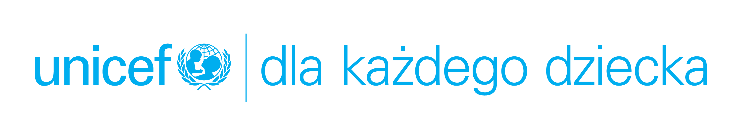 INFORMACJA PRASOWAUNICEF dostarcza ratującą życie pomoc do ponad 100 krajów walczących z pandemiąNowy Jork/Kopenhaga, 2 lipca 2020 r.Pomimo ograniczeń logistycznych i wyzwań transportowych, UNICEF dostarcza pomoc dla najbardziej potrzebujących krajów walczących z pandemią COVID-19. Od początku roku, w ramach walki z pandemią, UNICEF dostarczył środki ochrony osobistej do ponad 100 krajów. Wśród dostarczonych produktów znalazło się: 7,5 mln masek chirurgicznych, 2,8 mln respiratorów N95, 10 mln rękawiczek, 830 tys. fartuchów i niemal 600 tys. przyłbic. Ponadto, UNICEF dostarczył 550 tys. testów diagnostycznych, a do końca sierpnia planuje dostarczyć kolejne 912 tys.Ograniczona dostępność lotów komercyjnych negatywnie odbiła się także na regularnej pomocy UNICEF. Od marca do maja UNICEF wysyła średnio 700 transportów szczepionek do krajów potrzebujących. W tym samym okresie 2020 r. liczba ta zmniejszyła się niemal o połowę (do 391 transportów). UNICEF apeluje do rządów państw, sektora prywatnego, branży lotniczej i innych podmiotów, aby wsparły działania organizacji w transporcie ratującej życie pomocy.W 2019 r. UNICEF zakupił produkty i usługi za rekordową kwotę ponad 3,8 mld dolarów. To wzrost o 10% w porównaniu do 2018 r. 1/3 kwoty została przeznaczona na zakup 2,43 mld dawek szczepionek dla niemal 100 krajów. Dzięki temu, na całym świecie, udało się dotrzeć ze szczepieniami do 45% dzieci poniżej 5. roku życia.UNICEF jest jedną z organizacji, która kupuje i dostarcza najwięcej produktów humanitarnych na świecie. Dzięki swojej sile i strategicznemu podejściu UNICEF może negocjować ceny z dostawcami. W ubiegłym roku organizacji udało się zaoszczędzić w ten sposób ponad 363 mln dolarów. Współpraca UNICEF z rządami państw, organizacjami partnerskimi i sektorem prywatnym ma kluczowe znaczenie w dotarciu z odpowiednią pomocą do potrzebujących dzieci. Dzięki globalnemu zasięgowi i innowacyjnemu podejściu, wykorzystujemy siłę nabywczą organizacji. To podejście staje się jeszcze ważniejsze w czasie walki z pandemią COVID-19, kiedy każdy dolar ma znaczenie w kontynuowaniu regularnych programów pomocy, powiedziała Etleva Kadilli, Dyrektor UNICEF Supply Division w Kopenhadze. W Polsce funkcjonuje program „Prezenty bez Pudła”, w ramach którego można przekazać darowiznę na zakup produktu humanitarnego. Pomoc jest realna, ponieważ zakupione produkty UNICEF wysyła tam, gdzie są najbardziej potrzebne. Więcej informacji na stronie: unicef.pl/Prezenty-bez-pudla ###O UNICEFUNICEF to organizacja humanitarna i rozwojowa od ponad 70 lat działająca na rzecz dzieci. Od ratujących życie szczepień, przez budowę szkół, po natychmiastową pomoc w sytuacji klęski humanitarnej - UNICEF robi wszystko, aby dzieciom żyło się lepiej. Pracuje w małych wioskach i z rządami państw, bo uważa, że każde dziecko, niezależnie od miejsca urodzenia, koloru skóry czy religii, ma prawo do zdrowego i bezpiecznego dzieciństwa. Więcej informacji na stronie unicef.pl